MEM-FO-08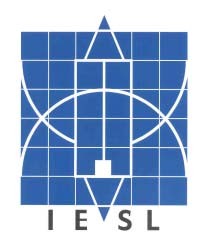 THE INSTITUTION OF ENGINEERS, SRI LANKA120/15,Wijerama Mawatha, Colombo7, Sri Lanka.     Website: www.iesl.lkValidity period: 2019/08/16 to 2020/08/15MEMBERSHIP APPLICATION FORMMEMBERSHIP APPLICATION FORMMEMBERSHIP APPLICATION FORMMEMBERSHIP APPLICATION FORMMEMBERSHIP APPLICATION FORMMEMBERSHIP APPLICATION FORMMEMBERSHIP APPLICATION FORMMEMBERSHIP APPLICATION FORMMEMBERSHIP APPLICATION FORMMEMBERSHIP APPLICATION FORMMEMBERSHIP APPLICATION FORMCLASS OF MEMBERSHIP APPLIED FOR [Please tick(X) in the appropriate cage]:	      Corporate Member			Engineering Discipline (Field):   ……………………………………………………………………………….…[Disciplines: Agricultural/ Building Services/ Chemical/ Civil/ Computer & IT/ Electrical, Electronic and Telecommunication/ Marine/ Materials and Metallurgical/ Mechanical/ Manufacturing/ Mining and Earth Resources/ Textile/Other (Please specify)]CLASS OF MEMBERSHIP APPLIED FOR [Please tick(X) in the appropriate cage]:	      Corporate Member			Engineering Discipline (Field):   ……………………………………………………………………………….…[Disciplines: Agricultural/ Building Services/ Chemical/ Civil/ Computer & IT/ Electrical, Electronic and Telecommunication/ Marine/ Materials and Metallurgical/ Mechanical/ Manufacturing/ Mining and Earth Resources/ Textile/Other (Please specify)]CLASS OF MEMBERSHIP APPLIED FOR [Please tick(X) in the appropriate cage]:	      Corporate Member			Engineering Discipline (Field):   ……………………………………………………………………………….…[Disciplines: Agricultural/ Building Services/ Chemical/ Civil/ Computer & IT/ Electrical, Electronic and Telecommunication/ Marine/ Materials and Metallurgical/ Mechanical/ Manufacturing/ Mining and Earth Resources/ Textile/Other (Please specify)]CLASS OF MEMBERSHIP APPLIED FOR [Please tick(X) in the appropriate cage]:	      Corporate Member			Engineering Discipline (Field):   ……………………………………………………………………………….…[Disciplines: Agricultural/ Building Services/ Chemical/ Civil/ Computer & IT/ Electrical, Electronic and Telecommunication/ Marine/ Materials and Metallurgical/ Mechanical/ Manufacturing/ Mining and Earth Resources/ Textile/Other (Please specify)]CLASS OF MEMBERSHIP APPLIED FOR [Please tick(X) in the appropriate cage]:	      Corporate Member			Engineering Discipline (Field):   ……………………………………………………………………………….…[Disciplines: Agricultural/ Building Services/ Chemical/ Civil/ Computer & IT/ Electrical, Electronic and Telecommunication/ Marine/ Materials and Metallurgical/ Mechanical/ Manufacturing/ Mining and Earth Resources/ Textile/Other (Please specify)]CLASS OF MEMBERSHIP APPLIED FOR [Please tick(X) in the appropriate cage]:	      Corporate Member			Engineering Discipline (Field):   ……………………………………………………………………………….…[Disciplines: Agricultural/ Building Services/ Chemical/ Civil/ Computer & IT/ Electrical, Electronic and Telecommunication/ Marine/ Materials and Metallurgical/ Mechanical/ Manufacturing/ Mining and Earth Resources/ Textile/Other (Please specify)]CLASS OF MEMBERSHIP APPLIED FOR [Please tick(X) in the appropriate cage]:	      Corporate Member			Engineering Discipline (Field):   ……………………………………………………………………………….…[Disciplines: Agricultural/ Building Services/ Chemical/ Civil/ Computer & IT/ Electrical, Electronic and Telecommunication/ Marine/ Materials and Metallurgical/ Mechanical/ Manufacturing/ Mining and Earth Resources/ Textile/Other (Please specify)]CLASS OF MEMBERSHIP APPLIED FOR [Please tick(X) in the appropriate cage]:	      Corporate Member			Engineering Discipline (Field):   ……………………………………………………………………………….…[Disciplines: Agricultural/ Building Services/ Chemical/ Civil/ Computer & IT/ Electrical, Electronic and Telecommunication/ Marine/ Materials and Metallurgical/ Mechanical/ Manufacturing/ Mining and Earth Resources/ Textile/Other (Please specify)]CLASS OF MEMBERSHIP APPLIED FOR [Please tick(X) in the appropriate cage]:	      Corporate Member			Engineering Discipline (Field):   ……………………………………………………………………………….…[Disciplines: Agricultural/ Building Services/ Chemical/ Civil/ Computer & IT/ Electrical, Electronic and Telecommunication/ Marine/ Materials and Metallurgical/ Mechanical/ Manufacturing/ Mining and Earth Resources/ Textile/Other (Please specify)]CLASS OF MEMBERSHIP APPLIED FOR [Please tick(X) in the appropriate cage]:	      Corporate Member			Engineering Discipline (Field):   ……………………………………………………………………………….…[Disciplines: Agricultural/ Building Services/ Chemical/ Civil/ Computer & IT/ Electrical, Electronic and Telecommunication/ Marine/ Materials and Metallurgical/ Mechanical/ Manufacturing/ Mining and Earth Resources/ Textile/Other (Please specify)]CLASS OF MEMBERSHIP APPLIED FOR [Please tick(X) in the appropriate cage]:	      Corporate Member			Engineering Discipline (Field):   ……………………………………………………………………………….…[Disciplines: Agricultural/ Building Services/ Chemical/ Civil/ Computer & IT/ Electrical, Electronic and Telecommunication/ Marine/ Materials and Metallurgical/ Mechanical/ Manufacturing/ Mining and Earth Resources/ Textile/Other (Please specify)]APPLICANT'S PERSONAL INFORMATIONAPPLICANT'S PERSONAL INFORMATIONAPPLICANT'S PERSONAL INFORMATIONAPPLICANT'S PERSONAL INFORMATIONAPPLICANT'S PERSONAL INFORMATIONAPPLICANT'S PERSONAL INFORMATIONAPPLICANT'S PERSONAL INFORMATIONAPPLICANT'S PERSONAL INFORMATIONAPPLICANT'S PERSONAL INFORMATIONAPPLICANT'S PERSONAL INFORMATIONAPPLICANT'S PERSONAL INFORMATIONName with initials:Name with initials:Name with initials:Name with initials:Name with initials:Full Name:Full Name:Full Name:Full Name:Full Name:Full Name:Date of Birth :Date of Birth :Date of Birth :Date of Birth :Date of Birth :Gender: (Male/Female)Gender: (Male/Female)Title:(Mr/Mrs/Miss/Ms/Dr/Prof/Other)Title:(Mr/Mrs/Miss/Ms/Dr/Prof/Other)Title:(Mr/Mrs/Miss/Ms/Dr/Prof/Other)Title:(Mr/Mrs/Miss/Ms/Dr/Prof/Other)Home Address:Home Address:Home Address:Home Address:Home Address:Contact Address for communication, if different from home  address:Contact Address for communication, if different from home  address:Contact Address for communication, if different from home  address:Contact Address for communication, if different from home  address:Contact Address for communication, if different from home  address:Contact Address for communication, if different from home  address:Home Address:Home Address:Home Address:Home Address:Home Address:Province:Province:Province:Province:Province:Province:Organization Name & Address:Organization Name & Address:Organization Name & Address:Organization Name & Address:Organization Name & Address:Organization Name & Address:Organization Name & Address:Organization Name & Address:Organization Name & Address:Organization Name & Address:Organization Name & Address:Telephone:Telephone:Mobile:Mobile:Home:Home:Home:Home:Home:Office:Office:Fax:Fax:Fax:Fax:Home:Home:Home:Home:Home:Office:Office:E-Mail address:E-Mail address:E-Mail address:E-Mail address:National Identity Card Number:National Identity Card Number:National Identity Card Number:National Identity Card Number:National Identity Card Number:Passport Number:Passport Number:ACADEMIC QUALIFICATIONS  STATED IN CHRONOLOGICAL ORDER WITH RESPECT TO THE YEAR OF AWARD (BOTH SECONDARY AND TERTIARY)ACADEMIC QUALIFICATIONS  STATED IN CHRONOLOGICAL ORDER WITH RESPECT TO THE YEAR OF AWARD (BOTH SECONDARY AND TERTIARY)ACADEMIC QUALIFICATIONS  STATED IN CHRONOLOGICAL ORDER WITH RESPECT TO THE YEAR OF AWARD (BOTH SECONDARY AND TERTIARY)ACADEMIC QUALIFICATIONS  STATED IN CHRONOLOGICAL ORDER WITH RESPECT TO THE YEAR OF AWARD (BOTH SECONDARY AND TERTIARY)ACADEMIC QUALIFICATIONS  STATED IN CHRONOLOGICAL ORDER WITH RESPECT TO THE YEAR OF AWARD (BOTH SECONDARY AND TERTIARY)ACADEMIC QUALIFICATIONS  STATED IN CHRONOLOGICAL ORDER WITH RESPECT TO THE YEAR OF AWARD (BOTH SECONDARY AND TERTIARY)ACADEMIC QUALIFICATIONS  STATED IN CHRONOLOGICAL ORDER WITH RESPECT TO THE YEAR OF AWARD (BOTH SECONDARY AND TERTIARY)ACADEMIC QUALIFICATIONS  STATED IN CHRONOLOGICAL ORDER WITH RESPECT TO THE YEAR OF AWARD (BOTH SECONDARY AND TERTIARY)ACADEMIC QUALIFICATIONS  STATED IN CHRONOLOGICAL ORDER WITH RESPECT TO THE YEAR OF AWARD (BOTH SECONDARY AND TERTIARY)ACADEMIC QUALIFICATIONS  STATED IN CHRONOLOGICAL ORDER WITH RESPECT TO THE YEAR OF AWARD (BOTH SECONDARY AND TERTIARY)ACADEMIC QUALIFICATIONS  STATED IN CHRONOLOGICAL ORDER WITH RESPECT TO THE YEAR OF AWARD (BOTH SECONDARY AND TERTIARY)Period of StudyPeriod of StudyPeriod of StudyName of the InstitutionName of the InstitutionName of the InstitutionType of Institution (School/Technical College/University/Other-specify)Type of Institution (School/Technical College/University/Other-specify)Qualification AwardedQualification AwardedDate of AwardFromToToName of the InstitutionName of the InstitutionName of the InstitutionType of Institution (School/Technical College/University/Other-specify)Type of Institution (School/Technical College/University/Other-specify)Qualification AwardedQualification AwardedDate of AwardPROPOSERSPROPOSERSPROPOSERSPROPOSERSPROPOSERSPROPOSERSPROPOSERSPROPOSERSPROPOSERSPROPOSERSAt least two of the proposers should know the applicant sufficiently well to certify, by initialing, that the information provided by the applicant about his training and experience, if any, is correct.All proposers have to be Corporate Members* of the Institution, who are not in arrears of subscription fees.Four proposers are required and at least one of them will have to be from the same discipline as the applicant.* A Corporate Member can be either a “Member” or a “Fellow” of the InstitutionWe, the undersigned, propose ………………………………………………………………..……………………………..….. (State the name of the applicant) from personal knowledge as a person worthy of consideration for admission to the class of …………………………………………………………… (State the class of membership) of the Institution.At least two of the proposers should know the applicant sufficiently well to certify, by initialing, that the information provided by the applicant about his training and experience, if any, is correct.All proposers have to be Corporate Members* of the Institution, who are not in arrears of subscription fees.Four proposers are required and at least one of them will have to be from the same discipline as the applicant.* A Corporate Member can be either a “Member” or a “Fellow” of the InstitutionWe, the undersigned, propose ………………………………………………………………..……………………………..….. (State the name of the applicant) from personal knowledge as a person worthy of consideration for admission to the class of …………………………………………………………… (State the class of membership) of the Institution.At least two of the proposers should know the applicant sufficiently well to certify, by initialing, that the information provided by the applicant about his training and experience, if any, is correct.All proposers have to be Corporate Members* of the Institution, who are not in arrears of subscription fees.Four proposers are required and at least one of them will have to be from the same discipline as the applicant.* A Corporate Member can be either a “Member” or a “Fellow” of the InstitutionWe, the undersigned, propose ………………………………………………………………..……………………………..….. (State the name of the applicant) from personal knowledge as a person worthy of consideration for admission to the class of …………………………………………………………… (State the class of membership) of the Institution.At least two of the proposers should know the applicant sufficiently well to certify, by initialing, that the information provided by the applicant about his training and experience, if any, is correct.All proposers have to be Corporate Members* of the Institution, who are not in arrears of subscription fees.Four proposers are required and at least one of them will have to be from the same discipline as the applicant.* A Corporate Member can be either a “Member” or a “Fellow” of the InstitutionWe, the undersigned, propose ………………………………………………………………..……………………………..….. (State the name of the applicant) from personal knowledge as a person worthy of consideration for admission to the class of …………………………………………………………… (State the class of membership) of the Institution.At least two of the proposers should know the applicant sufficiently well to certify, by initialing, that the information provided by the applicant about his training and experience, if any, is correct.All proposers have to be Corporate Members* of the Institution, who are not in arrears of subscription fees.Four proposers are required and at least one of them will have to be from the same discipline as the applicant.* A Corporate Member can be either a “Member” or a “Fellow” of the InstitutionWe, the undersigned, propose ………………………………………………………………..……………………………..….. (State the name of the applicant) from personal knowledge as a person worthy of consideration for admission to the class of …………………………………………………………… (State the class of membership) of the Institution.At least two of the proposers should know the applicant sufficiently well to certify, by initialing, that the information provided by the applicant about his training and experience, if any, is correct.All proposers have to be Corporate Members* of the Institution, who are not in arrears of subscription fees.Four proposers are required and at least one of them will have to be from the same discipline as the applicant.* A Corporate Member can be either a “Member” or a “Fellow” of the InstitutionWe, the undersigned, propose ………………………………………………………………..……………………………..….. (State the name of the applicant) from personal knowledge as a person worthy of consideration for admission to the class of …………………………………………………………… (State the class of membership) of the Institution.At least two of the proposers should know the applicant sufficiently well to certify, by initialing, that the information provided by the applicant about his training and experience, if any, is correct.All proposers have to be Corporate Members* of the Institution, who are not in arrears of subscription fees.Four proposers are required and at least one of them will have to be from the same discipline as the applicant.* A Corporate Member can be either a “Member” or a “Fellow” of the InstitutionWe, the undersigned, propose ………………………………………………………………..……………………………..….. (State the name of the applicant) from personal knowledge as a person worthy of consideration for admission to the class of …………………………………………………………… (State the class of membership) of the Institution.At least two of the proposers should know the applicant sufficiently well to certify, by initialing, that the information provided by the applicant about his training and experience, if any, is correct.All proposers have to be Corporate Members* of the Institution, who are not in arrears of subscription fees.Four proposers are required and at least one of them will have to be from the same discipline as the applicant.* A Corporate Member can be either a “Member” or a “Fellow” of the InstitutionWe, the undersigned, propose ………………………………………………………………..……………………………..….. (State the name of the applicant) from personal knowledge as a person worthy of consideration for admission to the class of …………………………………………………………… (State the class of membership) of the Institution.At least two of the proposers should know the applicant sufficiently well to certify, by initialing, that the information provided by the applicant about his training and experience, if any, is correct.All proposers have to be Corporate Members* of the Institution, who are not in arrears of subscription fees.Four proposers are required and at least one of them will have to be from the same discipline as the applicant.* A Corporate Member can be either a “Member” or a “Fellow” of the InstitutionWe, the undersigned, propose ………………………………………………………………..……………………………..….. (State the name of the applicant) from personal knowledge as a person worthy of consideration for admission to the class of …………………………………………………………… (State the class of membership) of the Institution.At least two of the proposers should know the applicant sufficiently well to certify, by initialing, that the information provided by the applicant about his training and experience, if any, is correct.All proposers have to be Corporate Members* of the Institution, who are not in arrears of subscription fees.Four proposers are required and at least one of them will have to be from the same discipline as the applicant.* A Corporate Member can be either a “Member” or a “Fellow” of the InstitutionWe, the undersigned, propose ………………………………………………………………..……………………………..….. (State the name of the applicant) from personal knowledge as a person worthy of consideration for admission to the class of …………………………………………………………… (State the class of membership) of the Institution.Proposer’s Name with initialsProposer’s Name with initialsProposer’s Name with initialsProposer’s Name with initialsClass of membershipClass of membershipMembership No.Membership No.Signature and DateSignature and DateSTATETMENT OF TRAINING AND EXPERIENCE (STATED IN CHRONOLOGICAL ORDER)(Not required for applicants seeking transfer/election to the class of Affiliate / Associate Member)STATETMENT OF TRAINING AND EXPERIENCE (STATED IN CHRONOLOGICAL ORDER)(Not required for applicants seeking transfer/election to the class of Affiliate / Associate Member)STATETMENT OF TRAINING AND EXPERIENCE (STATED IN CHRONOLOGICAL ORDER)(Not required for applicants seeking transfer/election to the class of Affiliate / Associate Member)STATETMENT OF TRAINING AND EXPERIENCE (STATED IN CHRONOLOGICAL ORDER)(Not required for applicants seeking transfer/election to the class of Affiliate / Associate Member)STATETMENT OF TRAINING AND EXPERIENCE (STATED IN CHRONOLOGICAL ORDER)(Not required for applicants seeking transfer/election to the class of Affiliate / Associate Member)STATETMENT OF TRAINING AND EXPERIENCE (STATED IN CHRONOLOGICAL ORDER)(Not required for applicants seeking transfer/election to the class of Affiliate / Associate Member)STATETMENT OF TRAINING AND EXPERIENCE (STATED IN CHRONOLOGICAL ORDER)(Not required for applicants seeking transfer/election to the class of Affiliate / Associate Member)STATETMENT OF TRAINING AND EXPERIENCE (STATED IN CHRONOLOGICAL ORDER)(Not required for applicants seeking transfer/election to the class of Affiliate / Associate Member)STATETMENT OF TRAINING AND EXPERIENCE (STATED IN CHRONOLOGICAL ORDER)(Not required for applicants seeking transfer/election to the class of Affiliate / Associate Member)STATETMENT OF TRAINING AND EXPERIENCE (STATED IN CHRONOLOGICAL ORDER)(Not required for applicants seeking transfer/election to the class of Affiliate / Associate Member)FromToPeriod in MonthsPlace of WorkPlace of WorkPosition HeldPosition HeldConcise description of work carried outConcise description of work carried outInitials of two of theproposers5. MEMBERSHIP OF PROFESSIONAL INSTITUTIONS RECOGNIZED BY THE IESL5. MEMBERSHIP OF PROFESSIONAL INSTITUTIONS RECOGNIZED BY THE IESL5. MEMBERSHIP OF PROFESSIONAL INSTITUTIONS RECOGNIZED BY THE IESL5. MEMBERSHIP OF PROFESSIONAL INSTITUTIONS RECOGNIZED BY THE IESL5. MEMBERSHIP OF PROFESSIONAL INSTITUTIONS RECOGNIZED BY THE IESL5. MEMBERSHIP OF PROFESSIONAL INSTITUTIONS RECOGNIZED BY THE IESL5. MEMBERSHIP OF PROFESSIONAL INSTITUTIONS RECOGNIZED BY THE IESL5. MEMBERSHIP OF PROFESSIONAL INSTITUTIONS RECOGNIZED BY THE IESL5. MEMBERSHIP OF PROFESSIONAL INSTITUTIONS RECOGNIZED BY THE IESL5. MEMBERSHIP OF PROFESSIONAL INSTITUTIONS RECOGNIZED BY THE IESLNote : Engineering Institutions  that are Full Members of the International Engineering Alliance [IEA] are those recognized by the IESLNote : Engineering Institutions  that are Full Members of the International Engineering Alliance [IEA] are those recognized by the IESLNote : Engineering Institutions  that are Full Members of the International Engineering Alliance [IEA] are those recognized by the IESLNote : Engineering Institutions  that are Full Members of the International Engineering Alliance [IEA] are those recognized by the IESLNote : Engineering Institutions  that are Full Members of the International Engineering Alliance [IEA] are those recognized by the IESLNote : Engineering Institutions  that are Full Members of the International Engineering Alliance [IEA] are those recognized by the IESLNote : Engineering Institutions  that are Full Members of the International Engineering Alliance [IEA] are those recognized by the IESLNote : Engineering Institutions  that are Full Members of the International Engineering Alliance [IEA] are those recognized by the IESLNote : Engineering Institutions  that are Full Members of the International Engineering Alliance [IEA] are those recognized by the IESLNote : Engineering Institutions  that are Full Members of the International Engineering Alliance [IEA] are those recognized by the IESLHave you obtained Chartered Engineer or equivalent registration from an IEA Full Member Institution?	Yes		NoHave you obtained Chartered Engineer or equivalent registration from an IEA Full Member Institution?	Yes		NoHave you obtained Chartered Engineer or equivalent registration from an IEA Full Member Institution?	Yes		NoHave you obtained Chartered Engineer or equivalent registration from an IEA Full Member Institution?	Yes		NoHave you obtained Chartered Engineer or equivalent registration from an IEA Full Member Institution?	Yes		NoHave you obtained Chartered Engineer or equivalent registration from an IEA Full Member Institution?	Yes		NoHave you obtained Chartered Engineer or equivalent registration from an IEA Full Member Institution?	Yes		NoHave you obtained Chartered Engineer or equivalent registration from an IEA Full Member Institution?	Yes		NoHave you obtained Chartered Engineer or equivalent registration from an IEA Full Member Institution?	Yes		NoHave you obtained Chartered Engineer or equivalent registration from an IEA Full Member Institution?	Yes		NoIf Yes, please state:Name of Institution …………………………………………………………………………………..Country …………………………………………………………………………………………………….Discipline  …………………………………………………………………………………………………Date of Award …………………………………………………………………………………………..If Yes, please state:Name of Institution …………………………………………………………………………………..Country …………………………………………………………………………………………………….Discipline  …………………………………………………………………………………………………Date of Award …………………………………………………………………………………………..If Yes, please state:Name of Institution …………………………………………………………………………………..Country …………………………………………………………………………………………………….Discipline  …………………………………………………………………………………………………Date of Award …………………………………………………………………………………………..If Yes, please state:Name of Institution …………………………………………………………………………………..Country …………………………………………………………………………………………………….Discipline  …………………………………………………………………………………………………Date of Award …………………………………………………………………………………………..If Yes, please state:Name of Institution …………………………………………………………………………………..Country …………………………………………………………………………………………………….Discipline  …………………………………………………………………………………………………Date of Award …………………………………………………………………………………………..If Yes, please state:Name of Institution …………………………………………………………………………………..Country …………………………………………………………………………………………………….Discipline  …………………………………………………………………………………………………Date of Award …………………………………………………………………………………………..If Yes, please state:Name of Institution …………………………………………………………………………………..Country …………………………………………………………………………………………………….Discipline  …………………………………………………………………………………………………Date of Award …………………………………………………………………………………………..If Yes, please state:Name of Institution …………………………………………………………………………………..Country …………………………………………………………………………………………………….Discipline  …………………………………………………………………………………………………Date of Award …………………………………………………………………………………………..If Yes, please state:Name of Institution …………………………………………………………………………………..Country …………………………………………………………………………………………………….Discipline  …………………………………………………………………………………………………Date of Award …………………………………………………………………………………………..If Yes, please state:Name of Institution …………………………………………………………………………………..Country …………………………………………………………………………………………………….Discipline  …………………………………………………………………………………………………Date of Award …………………………………………………………………………………………..Please provide the following:Documentary evidence of Award Proof of current membership  - receipt for 2019 subscription payment or other I ce I certified that the information provided above is true and accurate to the best of my knowledge.  I am aware that my application will be reje rejected if found to contain fraudulent information while processing, or my membership will be withdrawn if found afterwards. I agreed to p  to provide  additional details when and where requested by the IESL for assessing my application. Date:  (DD/ MM / YEAR)					    Signature:	 Please provide the following:Documentary evidence of Award Proof of current membership  - receipt for 2019 subscription payment or other I ce I certified that the information provided above is true and accurate to the best of my knowledge.  I am aware that my application will be reje rejected if found to contain fraudulent information while processing, or my membership will be withdrawn if found afterwards. I agreed to p  to provide  additional details when and where requested by the IESL for assessing my application. Date:  (DD/ MM / YEAR)					    Signature:	 Please provide the following:Documentary evidence of Award Proof of current membership  - receipt for 2019 subscription payment or other I ce I certified that the information provided above is true and accurate to the best of my knowledge.  I am aware that my application will be reje rejected if found to contain fraudulent information while processing, or my membership will be withdrawn if found afterwards. I agreed to p  to provide  additional details when and where requested by the IESL for assessing my application. Date:  (DD/ MM / YEAR)					    Signature:	 Please provide the following:Documentary evidence of Award Proof of current membership  - receipt for 2019 subscription payment or other I ce I certified that the information provided above is true and accurate to the best of my knowledge.  I am aware that my application will be reje rejected if found to contain fraudulent information while processing, or my membership will be withdrawn if found afterwards. I agreed to p  to provide  additional details when and where requested by the IESL for assessing my application. Date:  (DD/ MM / YEAR)					    Signature:	 Please provide the following:Documentary evidence of Award Proof of current membership  - receipt for 2019 subscription payment or other I ce I certified that the information provided above is true and accurate to the best of my knowledge.  I am aware that my application will be reje rejected if found to contain fraudulent information while processing, or my membership will be withdrawn if found afterwards. I agreed to p  to provide  additional details when and where requested by the IESL for assessing my application. Date:  (DD/ MM / YEAR)					    Signature:	 Please provide the following:Documentary evidence of Award Proof of current membership  - receipt for 2019 subscription payment or other I ce I certified that the information provided above is true and accurate to the best of my knowledge.  I am aware that my application will be reje rejected if found to contain fraudulent information while processing, or my membership will be withdrawn if found afterwards. I agreed to p  to provide  additional details when and where requested by the IESL for assessing my application. Date:  (DD/ MM / YEAR)					    Signature:	 Please provide the following:Documentary evidence of Award Proof of current membership  - receipt for 2019 subscription payment or other I ce I certified that the information provided above is true and accurate to the best of my knowledge.  I am aware that my application will be reje rejected if found to contain fraudulent information while processing, or my membership will be withdrawn if found afterwards. I agreed to p  to provide  additional details when and where requested by the IESL for assessing my application. Date:  (DD/ MM / YEAR)					    Signature:	 Please provide the following:Documentary evidence of Award Proof of current membership  - receipt for 2019 subscription payment or other I ce I certified that the information provided above is true and accurate to the best of my knowledge.  I am aware that my application will be reje rejected if found to contain fraudulent information while processing, or my membership will be withdrawn if found afterwards. I agreed to p  to provide  additional details when and where requested by the IESL for assessing my application. Date:  (DD/ MM / YEAR)					    Signature:	 Please provide the following:Documentary evidence of Award Proof of current membership  - receipt for 2019 subscription payment or other I ce I certified that the information provided above is true and accurate to the best of my knowledge.  I am aware that my application will be reje rejected if found to contain fraudulent information while processing, or my membership will be withdrawn if found afterwards. I agreed to p  to provide  additional details when and where requested by the IESL for assessing my application. Date:  (DD/ MM / YEAR)					    Signature:	 Please provide the following:Documentary evidence of Award Proof of current membership  - receipt for 2019 subscription payment or other I ce I certified that the information provided above is true and accurate to the best of my knowledge.  I am aware that my application will be reje rejected if found to contain fraudulent information while processing, or my membership will be withdrawn if found afterwards. I agreed to p  to provide  additional details when and where requested by the IESL for assessing my application. Date:  (DD/ MM / YEAR)					    Signature:	 Notes:The onus of providing sufficient information for a proper assessment of the application will rest with the applicant. All applicants must send with this form, evidence of their academic qualifications, training and experience if any. Authenticated photocopies of relevant documentary evidence will be accepted. See subscription payment details in MEM-GL-04.However, Applicants who are Corporate Members or equivalent of other Engineering Institutions recognized by the IESL and seeking admission to the Class of “Member” are required to forward with this application, a typewritten report of approximately 3500 words (a) giving in detail an up to date and complete record of his/her training and experience in chronological order [2000 words] and (b) demonstrating meeting the five core competences which underpins the applicants professional engineering development [1500 words].  Their applications will be considered on a case-by-case basis, and they may be required to only face an interview.Please visit IESL website www.iesl.lk frequently to find updated information.Notes:The onus of providing sufficient information for a proper assessment of the application will rest with the applicant. All applicants must send with this form, evidence of their academic qualifications, training and experience if any. Authenticated photocopies of relevant documentary evidence will be accepted. See subscription payment details in MEM-GL-04.However, Applicants who are Corporate Members or equivalent of other Engineering Institutions recognized by the IESL and seeking admission to the Class of “Member” are required to forward with this application, a typewritten report of approximately 3500 words (a) giving in detail an up to date and complete record of his/her training and experience in chronological order [2000 words] and (b) demonstrating meeting the five core competences which underpins the applicants professional engineering development [1500 words].  Their applications will be considered on a case-by-case basis, and they may be required to only face an interview.Please visit IESL website www.iesl.lk frequently to find updated information.Notes:The onus of providing sufficient information for a proper assessment of the application will rest with the applicant. All applicants must send with this form, evidence of their academic qualifications, training and experience if any. Authenticated photocopies of relevant documentary evidence will be accepted. See subscription payment details in MEM-GL-04.However, Applicants who are Corporate Members or equivalent of other Engineering Institutions recognized by the IESL and seeking admission to the Class of “Member” are required to forward with this application, a typewritten report of approximately 3500 words (a) giving in detail an up to date and complete record of his/her training and experience in chronological order [2000 words] and (b) demonstrating meeting the five core competences which underpins the applicants professional engineering development [1500 words].  Their applications will be considered on a case-by-case basis, and they may be required to only face an interview.Please visit IESL website www.iesl.lk frequently to find updated information.Notes:The onus of providing sufficient information for a proper assessment of the application will rest with the applicant. All applicants must send with this form, evidence of their academic qualifications, training and experience if any. Authenticated photocopies of relevant documentary evidence will be accepted. See subscription payment details in MEM-GL-04.However, Applicants who are Corporate Members or equivalent of other Engineering Institutions recognized by the IESL and seeking admission to the Class of “Member” are required to forward with this application, a typewritten report of approximately 3500 words (a) giving in detail an up to date and complete record of his/her training and experience in chronological order [2000 words] and (b) demonstrating meeting the five core competences which underpins the applicants professional engineering development [1500 words].  Their applications will be considered on a case-by-case basis, and they may be required to only face an interview.Please visit IESL website www.iesl.lk frequently to find updated information.Notes:The onus of providing sufficient information for a proper assessment of the application will rest with the applicant. All applicants must send with this form, evidence of their academic qualifications, training and experience if any. Authenticated photocopies of relevant documentary evidence will be accepted. See subscription payment details in MEM-GL-04.However, Applicants who are Corporate Members or equivalent of other Engineering Institutions recognized by the IESL and seeking admission to the Class of “Member” are required to forward with this application, a typewritten report of approximately 3500 words (a) giving in detail an up to date and complete record of his/her training and experience in chronological order [2000 words] and (b) demonstrating meeting the five core competences which underpins the applicants professional engineering development [1500 words].  Their applications will be considered on a case-by-case basis, and they may be required to only face an interview.Please visit IESL website www.iesl.lk frequently to find updated information.Notes:The onus of providing sufficient information for a proper assessment of the application will rest with the applicant. All applicants must send with this form, evidence of their academic qualifications, training and experience if any. Authenticated photocopies of relevant documentary evidence will be accepted. See subscription payment details in MEM-GL-04.However, Applicants who are Corporate Members or equivalent of other Engineering Institutions recognized by the IESL and seeking admission to the Class of “Member” are required to forward with this application, a typewritten report of approximately 3500 words (a) giving in detail an up to date and complete record of his/her training and experience in chronological order [2000 words] and (b) demonstrating meeting the five core competences which underpins the applicants professional engineering development [1500 words].  Their applications will be considered on a case-by-case basis, and they may be required to only face an interview.Please visit IESL website www.iesl.lk frequently to find updated information.Notes:The onus of providing sufficient information for a proper assessment of the application will rest with the applicant. All applicants must send with this form, evidence of their academic qualifications, training and experience if any. Authenticated photocopies of relevant documentary evidence will be accepted. See subscription payment details in MEM-GL-04.However, Applicants who are Corporate Members or equivalent of other Engineering Institutions recognized by the IESL and seeking admission to the Class of “Member” are required to forward with this application, a typewritten report of approximately 3500 words (a) giving in detail an up to date and complete record of his/her training and experience in chronological order [2000 words] and (b) demonstrating meeting the five core competences which underpins the applicants professional engineering development [1500 words].  Their applications will be considered on a case-by-case basis, and they may be required to only face an interview.Please visit IESL website www.iesl.lk frequently to find updated information.Notes:The onus of providing sufficient information for a proper assessment of the application will rest with the applicant. All applicants must send with this form, evidence of their academic qualifications, training and experience if any. Authenticated photocopies of relevant documentary evidence will be accepted. See subscription payment details in MEM-GL-04.However, Applicants who are Corporate Members or equivalent of other Engineering Institutions recognized by the IESL and seeking admission to the Class of “Member” are required to forward with this application, a typewritten report of approximately 3500 words (a) giving in detail an up to date and complete record of his/her training and experience in chronological order [2000 words] and (b) demonstrating meeting the five core competences which underpins the applicants professional engineering development [1500 words].  Their applications will be considered on a case-by-case basis, and they may be required to only face an interview.Please visit IESL website www.iesl.lk frequently to find updated information.Notes:The onus of providing sufficient information for a proper assessment of the application will rest with the applicant. All applicants must send with this form, evidence of their academic qualifications, training and experience if any. Authenticated photocopies of relevant documentary evidence will be accepted. See subscription payment details in MEM-GL-04.However, Applicants who are Corporate Members or equivalent of other Engineering Institutions recognized by the IESL and seeking admission to the Class of “Member” are required to forward with this application, a typewritten report of approximately 3500 words (a) giving in detail an up to date and complete record of his/her training and experience in chronological order [2000 words] and (b) demonstrating meeting the five core competences which underpins the applicants professional engineering development [1500 words].  Their applications will be considered on a case-by-case basis, and they may be required to only face an interview.Please visit IESL website www.iesl.lk frequently to find updated information.Notes:The onus of providing sufficient information for a proper assessment of the application will rest with the applicant. All applicants must send with this form, evidence of their academic qualifications, training and experience if any. Authenticated photocopies of relevant documentary evidence will be accepted. See subscription payment details in MEM-GL-04.However, Applicants who are Corporate Members or equivalent of other Engineering Institutions recognized by the IESL and seeking admission to the Class of “Member” are required to forward with this application, a typewritten report of approximately 3500 words (a) giving in detail an up to date and complete record of his/her training and experience in chronological order [2000 words] and (b) demonstrating meeting the five core competences which underpins the applicants professional engineering development [1500 words].  Their applications will be considered on a case-by-case basis, and they may be required to only face an interview.Please visit IESL website www.iesl.lk frequently to find updated information.